§410.  Modification or termination of trust; proceedings for approval or disapproval1.  Termination.  In addition to the methods of termination prescribed by sections 411 through 414, a trust terminates to the extent the trust is revoked or expires pursuant to its terms, no purpose of the trust remains to be achieved or the purposes of the trust have become unlawful, contrary to public policy or impossible to achieve.[PL 2003, c. 618, Pt. A, §1 (NEW); PL 2003, c. 618, Pt. A, §2 (AFF).]2.  Modification or termination proceeding.  A proceeding to approve or disapprove a proposed modification or termination under sections 411 to 416, or trust combination or division under section 417, may be commenced by a trustee or beneficiary, and a proceeding to approve or disapprove a proposed modification or termination under section 411 may be commenced by the settlor.  The settlor of a charitable trust may maintain a proceeding to modify the trust under section 413.[PL 2003, c. 618, Pt. A, §1 (NEW); PL 2003, c. 618, Pt. A, §2 (AFF).]SECTION HISTORYPL 2003, c. 618, §A1 (NEW). PL 2003, c. 618, §A2 (AFF). The State of Maine claims a copyright in its codified statutes. If you intend to republish this material, we require that you include the following disclaimer in your publication:All copyrights and other rights to statutory text are reserved by the State of Maine. The text included in this publication reflects changes made through the First Regular and First Special Session of the 131st Maine Legislature and is current through November 1. 2023
                    . The text is subject to change without notice. It is a version that has not been officially certified by the Secretary of State. Refer to the Maine Revised Statutes Annotated and supplements for certified text.
                The Office of the Revisor of Statutes also requests that you send us one copy of any statutory publication you may produce. Our goal is not to restrict publishing activity, but to keep track of who is publishing what, to identify any needless duplication and to preserve the State's copyright rights.PLEASE NOTE: The Revisor's Office cannot perform research for or provide legal advice or interpretation of Maine law to the public. If you need legal assistance, please contact a qualified attorney.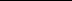 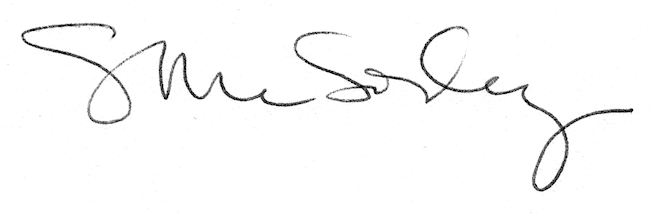 